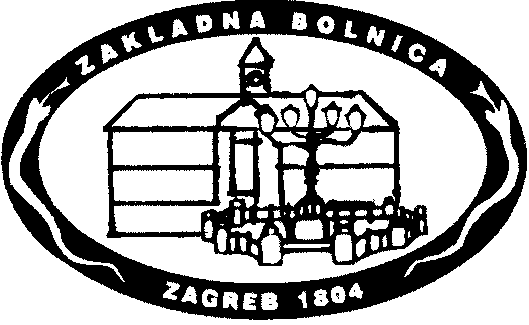 KLINIČKA BOLNICA „SVETI DUH“10000 ZAGREB, Sveti Duh 64URED RAVNATELJATelefon:    3712 153Fax:            3712 308  Centrala:     3712 111___________________________________________________________________________Ur.br.: 01-117B I L J E Š K Euz Izvješće o financijskom poslovanju Kliničke bolnice „Sveti Duh“za razdoblje od 1. siječnja do 31. prosinca 2022. godineZagreb, siječanj 2023. godineNaziv obveznika:				KLINIČKA BOLNICA „SVETI DUH“Sjedište obveznika:				10000 ZAGREBAdresa sjedišta:				SVETI DUH 64Šifra županije, grada ili općine:		133 GRAD ZAGREBBroj RKP-a:					25968Matični broj:					03214770OIB:						65119154523Razina:					31Razdjel:					000Šifra djelatnosti prema NKD-u 2007.:	8610Oznaka razdoblja:				2022-12 UVODNI DIOKlinička bolnica „Sveti Duh“, sa sjedištem u Zagrebu, Sveti Duh 64 (dalje u tekstu: Bolnica), je javna zdravstvena ustanova, u Mreži javne zdravstvene službe Republike Hrvatske, koja pruža usluge bolničke i polikliničko-konzilijarne zdravstvene zaštite.Rješenjem Ministarstva zdravstva i socijalne skrbi Opća bolnica „Sveti Duh“ je dana 03. prosinca 2010. godine stekla status i naziv Klinička bolnica „Sveti Duh“. Provedbom odluke Upravnog vijeća Bolnice od 11. siječnja 2010. godine, po suglasnosti Gradske skupštine Grada Zagreba na navedenu odluku od 11. veljače 2010. godine, u sudski registar Trgovačkog suda Klinička bolnica „Sveti Duh“ upisana je dana 23. veljače 2010. godine.Osnivač i vlasnik Bolnice je Grad Zagreb, a prava i dužnosti osnivača obavljaju nadležna tijela Grada Zagreba.Bolnica je pravna osoba upisana u sudski registar ustanova.Bolnica posluje samostalno, sukladno Zakonu o ustanovama (N.N. 76/1993, 29/1997, 47/1999, 35/2008 i 127/2019), obavljajući djelatnost zdravstvene zaštite sukladno odredbama Zakona o zdravstvenoj zaštiti (NN 100/2018, 125/2019 i 147/2020), odredbama drugih propisa kojima je uređena zdravstvena zaštita i zdravstveno osiguranje u Republici Hrvatskoj te odredbama pravnih akata Hrvatskog zavoda za zdravstveno osiguranje (dalje u tekstu: Hrvatski zavod), kao i ostalim zakonskim propisima kojima je uređena ukupna djelatnost Kliničke bolnice „Sveti Duh“.Radi obavljanja zdravstvene djelatnosti u Bolnici je organizirano 6 klinika i 8 zavoda te jedinstveni Središnji hitni prijam, dok su za obavljanje administrativno stručnih, uslužnih i pomoćnih djelatnosti organizirane zajedničke službe.Podaci o financijskom i materijalnom poslovanju Bolnice evidentiraju se i prate sukladno odredbama Zakona o proračunu (Narodne novine, broj 87/2008, 136/2012, 15/2015 i 124/21), odredbama Pravilnika o proračunskom računovodstvu i računskom planu (Narodne novine, broj 124/2014, 115/2015, 87/2016, 3/2018, 126/2019 i 108/2020) te Pravilnika o financijskom izvještavanju u proračunskom računovodstvu (Narodne novine, broj 135/22).Izvještaj o prihodima i rashodima, primicima i izdacima sastavljen je za razdoblje 1. siječnja do 31. prosinca 2022. i uključuje prihode i primitke, rashode i izdatke prikazane prema  modificiranom načelu nastanka događaja, sukladno važećim propisima.Podaci za popunjavanje financijskih izvještaja dobivaju se iz Glavne knjige Bolnice koju informatički podržava PAKEL sustav. OBRAZLOŽENJE IZVJEŠĆA O PRIHODIMA I RASHODIMA BOLNICEU razdoblju od siječanja do prosinca 2022. godine ostvareni su ukupni prihodi poslovanja u iznosu od 578.936.975,68 kn te su isti u odnosu na razdoblje od siječnja do prosinca 2021. veći za iznos od 21.043.039,68 kn, odnosno za 4%.Na rast prihoda utjecalo je usporavanje Covid pandemije, što je omogućilo pružanje više zdravstvenih usluga u odnosu na prethodnu godinu, zbog čega smo u 2022. godini imali 68.143 pacijenata više na liječenju.Najznačajniji prihodi u ukupnim prihodima bolnice čine prihodi ostvareni od Hrvatskog zavoda za zdravstveno osiguranje, koji u 2022. iznose 430.182.229,47 kn i veći su u odnosu na 2021. za 56.887.913,47 kn odnosno za 15 %.Bolnica je s Hrvatskim zavodom za zdravstveno osiguranje (u daljnjem tekstu: Zavodom) zaključila Ugovor o provođenju bolničke i specijalističko-konzilijarne zdravstvene zaštite za razdoblje od 1. travnja do 31. prosinca 2020. godine dana 22. srpnja 2020. godine. Temeljem Obavijesti o izmjeni maksimalnog mjesečnog iznosa sredstava Zavoda  Klasa: 500-07/20-01/470; Urbroj: 33801-04-01-22-84 od 10. studenoga 2022, određen je maksimalni mjesečni iznos sredstava za razdoblje od 01. siječnja do 31. prosinca 2022. kojim su utvrđeni iznosi sredstava kako slijedi:Bolnici je određen maksimalni mjesečni iznos sredstava za provođenje određenih postupaka po postupcima kako slijedi:Uz prethodno navedeno, Bolnica je ugovorila pružanje van limitnih usluga vezano uz medicinsku oplodnji, intervencijsku kardiologiju, intervencijsku neurologiju te mjesečni iznos sredstava za posebno skupe lijekove.Bolnica je na ime maksimalno utvrđenog osnovnog iznosa sredstava u 2022. godini (limit i posebno ugovoreni DTP postupci) primila 384.984.902,64 kn (od čega je 343.816.708,92 kn Zavod priznao, a iznos od 41.168.193,72 kn je evidentiran na kontu primljenih predujmova od Zavoda. Od ukupno primljenih sredstava na ime limita Bolnica je podmirila obveze prema zaposlenicima koje su u 2022. iznosile 325.492.122,12 kn.Iz navedenog slijedi da je nakon podmirenih obveza prema zaposlenicima ostalo 59.492.780,52 kn (što prosječno mjesečno iznosi 4.957.731,71 kn) za obavljanje redovne djelatnosti, što svakako nije dovoljno, te je još uvijek potrebna pomoć državnog i lokalnog proračuna kako bi Bolnica mogla normalno poslovati. Bez daljnje pomoći Grada Zagreba i državnog proračuna obveze prema dobavljačima će se opet nagomilati.Za sanaciju dospjelih obveza prema dobavljačima lijekova i potrošnog medicinskoga materija Bolnici je u 2022. doznačeno ukupno 56.814.262 kn, od čega od Grada Zagreba iznos od 6.168.589 kn, a od Ministarstva zdravstva iznos od 50.645.673 kn.U usporedbi s 2021., kada je Bolnici za sanaciju dospjelih obveza prema dobavljačima lijekova i potrošnog medicinskog materijala doznačen iznos od 129.473.663 kn (Grad Zagreb iznos od 10.982.537 kn, Ministarstvo zdravstva iznos od 77.070.050 kn te Zavod iznos od 41.421.076 kn) u 2022. godini Bolnici je doznačeno ukupno 64.073.246 kn manje sredstava za sanaciju obveza u odnosu na prethodnu godinu. U 2022. sanacije od strane Zavoda nije bilo, Ministarstvo zdravstva je doznačilo  17.838.222 kn manje, a Grad Zagreb 4.813.948 kn manje.Međutim, ukoliko usporedimo stanje ukupnih obveza za lijekove i potrošni medicinski materijal na 31. prosinca 2021. koje je iznosilo 97.072.746  kn  i stanje ukupnih obveza za lijekove i potrošni medicinski materija na 31. prosinca 2022. koje iznosi 74.782.485,50 kn, možemo zaključiti da je Bolnica odgovornim financijskim upravljanjem smanjila iznos obveza za lijekove i potrošni medicinski materijal za 22.290.260,50 kn u odnosu na 31. prosinca 2021.Uz navedena sredstva sanacije, Bolnica je u 2022. doznačen iznos od 8.498.902 kn sredstava pomoći od Ministarstva zdravstva za isplate zdravstvenim radnicima po nagodbama za prekovremene sate.Očit je nesrazmjer između ukupnih sredstava namijenjenih zdravstvenoj zaštiti građana Republike Hrvatske u državnom proračunu i objektivno, većim dijelom, institucionalno uvjetovane cijene koštanja tih programa, što za posljedicu ima daljnje produbljivanje krize u sustavu javne zdravstvene zaštite. Klinička bolnica „Sveti Duh“, kao klinička zdravstvena ustanova u vlasništvu Grada Zagreba (lokalne uprave), procjenjujući utjecaj deficitarnog financiranja javne zdravstvene službe i posljedice takvog financiranja na ostvarivanje zakonom zajamčenih prava građana na zdravstvenu zaštitu, učinila je redovnu zdravstvenu zaštitu građanima Grada Zagreba i drugim pacijentima dostupnijom, bez barijera koje deriviraju iz sustava financiranja jer Bolnica kao javna zdravstvena ustanova nema pravo ograničavati zajamčenu zdravstvenu zaštitu neovisno od činjenice što na razini sustava nisu osigurana sredstva za ostvarivanje tih prava. Odredbama članka 87. Zakona o obveznom zdravstvenom osiguranju propisano je da Hrvatski zavod za zdravstveno osiguranje općim aktom, uz suglasnost ministra nadležnog za zdravstvo, po prethodno pribavljenom mišljenju nadležnih komora, u skladu s utvrđenim opsegom prava na zdravstvenu zaštitu osiguranih osoba koje koriste zdravstvenu zaštitu u važećoj mreži javne zdravstvene službe Republike Hrvatske te u skladu s važećim standardima i normativima zdravstvene zaštite iz obveznog zdravstvenog osiguranja, utvrđuje način provođenja zdravstvene zaštite, elemente i kriterije za raspisivanje natječaja i osnove za sklapanje ugovora sa zdravstvenim ustanovama i privatnim zdravstvenim radnicima koji su uključeni u mrežu javne zdravstvene službe. Navedeno uključuje i pravo te obvezu Hrvatskog zavoda da utvrdi „pune cijene za pojedinačne zdravstvene usluge“ iz obveznog zdravstvenog osiguranja te maksimalne godišnje iznose sredstava za provođenje ugovorene bolničke zdravstvene zaštite. Nedvojbeno je da je utvrđivanje pojedinačnih „punih cijena zdravstvenih usluga“ te godišnjih limita koji pokrivaju troškove obavljanja programa zdravstvene zaštite ustanovama u mreži javne zdravstvene službe zakonska obveza Hrvatskog zavoda.PRIHODI POSLOVANJANa prihodnim pozicijama Izvješća o poslovanju za razdoblje od 01. siječnja do 31. prosinca 2022. iskazani su slijedeći prihodi i primici:U strukturi ukupnih prihoda veći porast od 10% u odnosu na ostvarenje u istom razdoblju prethodne godine, zanemarujući male iznose bez većeg utjecaja na ukupan prihod Bolnice, ostvaren je na slijedećim prihodnim pozicijama:-kapitalne pomoći proračunskim korisnicima iz proračuna koji im nije nadležan (šifra 6362 službenog obrasca PR-RAS – indeks 934,9)Evidentirani prihod se odnosi na sredstva kapitalne pomoći dodijeljena od strane Ministarstva regionalnog razvoja i fondova Europske unije vezano uz projekta BIO-CHIP i projekta Dijagnostički značaj kalprotektina u ranom prepoznavanju upalnih stanja.- prihodi od imovine (šifra 64 službenog obrasca PR-RAS – indeks 2.181,7)U ukupnim prihodima od imovine najznačajnija udio u rastu, rezultat je prodaje dionica u vlasništvu Bolnice po povoljnijoj cijeni od nabavne vrijednosti zbog čega je ostvaren prihod od u iznosu od 740.220,00 kn.-prihodi od upravnih i administrativnih pristojbi (šifra 65 službenog obrasca PR-RAS – indeks 110,3)U 2022. godini prihodi od administrativnih pristojbi su ostvareni u iznosu od 47.592.682,18 kn i veći su za 10% u odnosu na 2021., najznačajniji udio u navedenim prihodima čine prihodi od dopunskog zdravstvenog osiguranja Zavoda i drugih osiguravajućih društava te prihode od participacije.-prihodi od pruženih usluga (šifra 6615 službenog obrasca PR-RAS – indeks 270,8)U 2022. godini navedeni prihodi iznose 10.951.836,77 što je za 170% više u odnosu na lani, a najznačajniji prihodi od pruženih usluga se odnose na ostvarene prihodi od sistematskih pregleda, koji su rasli u odnosu na 2021. godinu, prihode od zdravstvenog osiguranja BIH i ostale prihode od pruženih usluga.- prihodi od HZZO-a na temelju ugovornih obveza (šifra 673)U 2022. godini od Zavoda smo na temelju ugovornih obveza ostvarili ukupno 430.182.229,47 kn prihoda što je za 15% više u odnosu na 2021. godinu. Navedeno je rezultat bolje fakturne realizacije i liječenje većeg broja pacijenata. Tako smo u 2021. imali 393.940 pacijenata na liječenju (ambulantno 356.310, dnevna bolnica 18.317, stacionar 19.313) dok smo u 2022. imali 462.083 pacijenta na liječenju ( ambulantno, 415.615, dnevna bolnica 26.816, stacionar 19.652).RASHODI POSLOVANJANa rashodnim pozicijama Izvješća o poslovanju za razdoblje od 01. siječnja do 31. prosinca 2022. godine iskazani su slijedeći rashodi:Ukupni rashodi i izdaci u razdoblju od siječnja do prosinca 2022. iznose 595.906.342 kn te su u odnosu na 2021. veći za 30.545.330 kn odnosno za 5 %. Najznačajniji rast u promatranom razdoblju odnosi se na bruto plaće koji su povećani u odnosu na isto razdoblje lani za 26.272.645 kn odnosno za 10%.Najznačajnija odstupanja u odnosu na 2021. ostvarena su na slijedećim rashodnim pozicijama (zanemarujući minimalne iznose bez većeg utjecaja na ukupne rashode Bolnice):- rashodi za zaposlene  (šifra 31 službenog obrasca PR-RAS – indeks 110,2)Na dan 31. prosinca 2022. godine u Bolnici je bilo zaposleno 1.607 djelatnika, dok je na dan 31. prosinca 2021. godine u Bolnici bilo zaposleno 1.624 djelatnika. U 2022. godini Bolnica je zaprimila sredstva namjenske pomoći u iznosu od 8.498.902 kn za isplate po nagodbama za prekovremene sate. Navedena sredstva su evidentirana na stavkama rashoda za zaposlene.Na rast rashoda za zaposlene najvećim je dijelom utjecao i rast osnovice za obračun plaće za službenike i namještenike u javnim službama, i to rast osnovice od 4% koja se koristila prilikom obračuna plaće iz svibnja 2022. godine te rast osnovice od 6% koja se koristila za obračun plaće iz listopad 2022. godine. Odlukom Vlade iz listopada 2022. godine o povećanju osnovice za obračun plaće u javnim i državnim službama za 6% od 1. listopada 2022. i 2% od 1. travnja 2023. godine možemo očekivati daljnji rast rashoda za zaposlene. Također, povećana su materijalna prava javnim službenicima božićnice/regres s 1.500 kn na 1.750 kn te dar za djecu sa 600 na 754 kn, što će i u 2023. godini rezultirati rastom rashoda za zaposlene.Napominjemo, kako na kretanje rashoda za zaposlene izravno utječe primjena obvezujućih prava iz kolektivnog ugovor za službenike i namještenike u javnim službama vezano uz kretanje iznosa osnovice, te određenih drugih materijalnih prava na koje Uprava Bolnice ne može utjecati, već ih je u obvezi primjenjivati.- materijal i sirovine  (šifra 32 službenog obrasca PR-RAS – indeks 97,3)Materijalni rashodi u promatranom razdoblju iznose ukupno 237.039.339,99 kn te su smanjeni  u odnosu na 2021. za 6.661.281 kn, odnosno za 3%. Međutim, uzmemo li u obzir činjenicu da je prema podacima Državnog zavoda za statistiku (DZS) u Republici Hrvatskoj prosječna godišnja stopa inflacije u 2022. iznosila 12,7%, ponajviše kao posljedica rasta cijena energije i hrane, vidljivo je kako je Uprava Bolnice odgovornim upravljanjem i stvorenim uštedama u redovnom poslovanju ograničila navedenih rast troškova.-naknade troškova zaposlenima (šifre 3211 do 3214 službenog obrasca PR-RAS – indeks 112,4)Budući je vrijednost naknade za prijevoz u 2022. rasla u odnosu na 2021. isto je rezultiralo isplatom većih naknada za prijevoz na posao i s posla za 15,7%.- premije osiguranja (šifra 3292 službenog obrasca PR-RAS – indeks 236,5)Troškovi vezani uz premije osiguranja rastu za 136 % u odnosu na 2021. i iznose 1.656.361 kn, a rast je vezan uz osiguranje zaposlenih od šteta i odgovornosti.- troškovi sudskih postupaka (šifra 3296 službenog obrasca PR-RAS – indeks 149,6)Rast navedenih troškova rezultat je većeg velikog broja tužbi podignutih od strane liječnika i medicinskih sestara Bolnice zbog neispravnog obračuna prekovremenih sati unazad nekoliko godina te tužbi vezanih uz isplate plaće zbog neuvećanja osnovice od 6% za 2016. godinu.Financijski rashodi u 2022. rastu za 180 % i iznose 8.236.819,03 kn. Navedeni rast još je jedan pokazatelj odgovornog financijskog upravljanja jer su se tijekom godine, putem nagodbi s dobavljačima, dogovarale obročne otplate prethodno stvorenih zateznih kamata iz poslovnih i radnih odnosa.- zatezne kamate (šifra 3433 službenog obrasca PR-RAS – indeks 321,50)U 2022. troškovi zateznih kamata rastu za 5.348.410 kn u odnosu na 2021. i iznose 7.762.950,29, od čega se iznos od 7.437.087 kn odnosi na troškove već spomenutih nagodbi s dobavljačima i plaćanje zateznih kamata iz prethodnih razdoblja.	- naknade šteta zaposlenicima (šifra 3831 službenog obrasca PR-RAS – indeks 102,4)Rashodi vezani uz naknade šteta zaposlenicima također su rezultat velikog broja tužbi podignutih od strane liječnika i medicinskih sestara Bolnice zbog neispravnog obračuna prekovremenih sati unazad nekoliko godina te tužbi vezanih uz isplate plaće zbog neuvećanja osnovice od 6% za 2016. godinu.Veći porast od 10% ostvaren je na rashodnim pozicijama na koje Bolnica uglavnom nije imala utjecaja te na rashodnim pozicijama manje vrijednosti. Na rashodnim pozicijama na koje je Bolnica imala utjecaj uglavnom je ostvareno smanjenje rashoda iz čega proizlazi zaključak da Bolnica posluje racionalno.ZALIHE NA SKLADIŠTIMA BOLNICEIz analitičke evidencije o praćenju utroška sirovina i materijala iz skladišta, utvrđeno je da zalihe lijekova, medicinskog materijala i ostalog potrošnog materijala te sitnog inventara, na dan 31. prosinca 2022. godine, u skladištima Bolnice iznose 22.355.666 kn.SREDSTVA NA ŽIRO-RAČUNU I BLAGAJNI BOLNICENa šifri 11 službenog obrasca PR-RAS evidentirano je stanje novčanih sredstava na računima Bolnice te u blagajni Bolnice na dan 31. prosinca 2022. godine u iznosu 11.047.089,20 kn, a sastoji se od:novčanih sredstava na računima Bolnice		       11.406.089,20 knnovčanih sredstava u blagajni Bolnice			         1.000 kn      UKUPNO NOVČANA SREDSTVA		       11.407.089,20 knPOTRAŽIVANJA BOLNICEUkupno evidentirana potraživanja Bolnice na skupini 16 za zdravstvene usluge pružene korisnicima, te ostala potraživanja na dan 31. prosinca 2022. godine iznose 143.265.065,89 kn.Iskazana potraživanja od Zavoda odnose se na evidentirana potraživanja za izvršene i obračunate usluge osiguranicima iznad utvrđenog limita prema knjigovodstvenoj evidenciji Bolnice od 2009. do kraja 2022. godine i iznose 123.098.618 kn.	. Iskazana ukupna potraživanja prikazana su bez ispravka vrijednosti koji propisuje Pravilnik o proračunskom računovodstvu i računskom planu.Sukladno Pravilniku o proračunskom računovodstvu i računskom planu na dan 31. prosinca 2022. godine ispravak vrijednosti potraživanja iznosi ukupno 117.941.185,22 kn. OBVEZE BOLNICEObveze Bolnice iz poslovanja vezanog za obavljanje zdravstvene i ostalih djelatnosti iznosile su na dan 31. prosinca 2022. godine kako slijedi:U ukupnim obvezama Bolnice sadržane su evidentirane obveze po dugoročnom kreditu u iznosu od 15.000.000 kn. Dugoročni kredit Bolnica je ugovorila s Privrednom bankom Zagreb d.d. iz Zagreba u ukupnom iznosu 40.000.000,00 kn koji će dospijevati sukladno dinamici otplate u razdoblju od 2018. do 2025. godine. Sredstva za otplatu kredita osigurana su iz decentraliziranih sredstava.Na dan 31. prosinca 2022. godine knjigovodstveno su iskazane ukupne obveze Bolnice u iznosu 315.174.150,52 kn, što je u odnosu na iznos iskazan na dan 31. prosinca 2021. godine, kada su obveze iznosile 293.342.791 kn, više za 21.831.359 kn. Najznačajniji porast se odnosi na novo stvorene obveze prema Zavodu za manje izvršeni rad.U izvanbilančnoj evidenciji, na skupini konta 99 iskazane su potencijalne obveze prema dobavljačima po osnovi sudskih sporova u tijeku u iznosu 14.250.571,17 kn, kao i potencijalne kamate na nepravovremeno plaćene račune u iznosu 1.236.540,54 kn sukladno tablicama u privitku. U izvanbilančnoj evidenciji iskazana je tuđa imovina na korištenju u ukupnoj vrijednosti 181.424.058,06 kn a sastoji se od slijedećeg:IZVJEŠTAJ O PROMJENAMA U VRIJEDNOSTI I OBUJMU IMOVINE I OBVEZA (Obrazac P-VRIO)U izvještaju o promjenama u vrijednosti i obujmu imovine i obveza na skupini konta 915 iskazano je povećanje obujma imovine u ukupnoj vrijednosti 1.699.359,68 kn koja se sastoji najvećim dijelom od doniranog medicinskog potrošnog materijala i lijekova. Na navedenoj skupini konta 915 evidentiran je prijenos bez naknade zaštitne opreme vezane uz pandemiju virusa SARS-CoV-2 od Civilne zaštite Grada Zagreba,  prijenos bez naknade zaštitne opreme vezane uz pandemiju virusa SARS-CoV-2 od Ministarstva unutarnjih poslova RH, prijenos bez naknade zaštitne opreme vezane uz pandemiju virusa SARS-CoV-2 od Gradskog ureda za socijalnu zaštitu, zdravstvo, branitelje i osobe s invaliditetom. Smanjenje u obujmu imovine u iznosu od 1.699.359,68 kn, odnosi se na tri posuđena računala Veterinarskom fakultetu koji je partner na projektu Bolnice.STRUKTURA FINANCIJSKOG REZULTATA POSLOVANJAU obračunskom razdoblju od 01. siječnja do 31. prosinca 2022. godine Bolnica je ostvarila slijedeći financijski rezultat: UKUPNE PRIHODE I PRIMITKE			                   		  579.040.314 kn       UKUPNE RASHODE						_______595.906.342 kn MANJAK PRIHODA POSLOVANJA u iznosu			    _          16.866.028 knZAKLJUČAKNa ukupno poslovanje Bolnice, kao javne zdravstvene ustanove uključene u Mrežu javne zdravstvene zaštite Republike Hrvatske, u razdoblju siječanj – prosinac 2022. godine bitno su utjecali i još utječu opći uvjeti poslovanja zdravstvene djelatnosti Republike Hrvatske definirani Državnim proračunom, važećim standardima, normativima i propisanim načinom primjene kolektivnih ugovora za djelatnost zdravstva i zdravstvenog osiguranja, kojima su propisani troškovi rada u zdravstvenoj djelatnosti te politikom cijena usluga zdravstvene zaštite Hrvatskog zavoda za zdravstveno osiguranje. Bolnica, kao pravna osoba i javna zdravstvena ustanova u Mreži javne zdravstvene službe Republike Hrvatske, nema pravo uskraćivati osiguranim osobama i drugim građanima potrebnu zakonom zajamčenu zdravstvenu zaštitu, niti hitnu niti redovnu, za koju je utvrđena potreba od strane nadležnih liječnika ovlaštenih temeljem prava i obveza koje deriviraju iz njihovih ugovora zaključenih s Hrvatskim zavodom.Obveze bolnica i drugih ugovornih zdravstvenih ustanova, uključenih u Mrežu javne zdravstvene zaštite Republike Hrvatske, uređene su i propisane Ustavom, zakonom i drugim pravnim aktima nadležnog ministarstva i Hrvatskog zavoda za zdravstveno osiguranje, slijedom čega nisu predmet arbitražnih odluka pojedinih zdravstvenih radnika, ravnatelja ustanova ili upravnih vijeća ustanova.Ugovorom o provođenju bolničke i specijalističko-konzilijarne zdravstvene zaštite bolesnika oboljelih od akutnih i kroničnih bolesti koji je u primjeni, propisano je da Bolnica ni u kom slučaju nema pravo uskratiti zdravstvenu zaštitu osiguranicima, zajamčenu iz obveznog zdravstvenog osiguranja. Prava na zdravstvenu zaštitu zajamčena su također Ustavom, zakonom te drugim propisima i aktima nadležnih institucija sustava. Sustav ugovaranja ne prepoznaje stvarnu vrijednost izvršenog rada niti realne cijene zdravstvenih usluga, već jednostranu određenu naknadu koja ne pokriva cijenu koštanja izvršenih programa i naknadu koju nije moguće ostvariti s cijenama koje nisu realne i kalkulativne, već jednostrano određene.Bolnica je kao javna zdravstvena ustanova obvezna osiguranim osobama Hrvatskog zavoda za zdravstveno osiguranje, bez administrativnih barijera, pružiti svu potrebu hitnu i redovnu zdravstvenu zaštitu, sukladno važećoj Mreži javne zdravstvene službe Republike Hrvatske, Ugovoru zaključenim s Hrvatskim zavodom, važećim minimalnim standardima i normativima propisanim za obavljanje bolničke i specijalističko-konzilijarne zdravstvene zaštite, važećim kolektivnim ugovorima koje potpisuje Vlada Republike Hrvatske, uz limit i jedinične cijene koje određuje Hrvatski zavod.Limit Bolnice i jedinične cijene propisani za obračun ugovorenih i izvršenih programa bolničke i ambulantne zdravstvene zaštite ne odražavaju cijenu koštanja tih programa na koje Bolnica ne može utjecati, poglavito u dijelu troškova za zaposlene koji su propisani s jedne strane važećom Mrežom javne zdravstvene službe Republike Hrvatske, Ugovorom zaključenim s Hrvatskim zavodom, važećim minimalnim standardima i normativima propisanim za obavljanje bolničke i specijalističko-konzilijarne zdravstvene zaštite te s druge strane važećim kolektivnim ugovorima čija je primjena obvezujuća.		            	POMOĆNICA RAVNATELJICE ZA	                          	     FINANCIJSKO POSLOVANJE				                      Tea Peko, dipl. oec.Popis potencijalnih obveza po osnovi sudskih sporova u tijekuPopis primljenih jamstava i zadužnicaRazdoblje Maksimalni mjesečni iznos sredstava za provođenje zdravstvene zaštite osiguranim osobama ZavodaMaksimalni mjesečni iznos sredstava za provođenje zdravstvene zaštite osiguranim osobama ZavodaUkupni maksimalni mogući mjesečni iznos sredstavaRazdoblje Maksimalni mjesečni osnovni iznos sredstava za zdravstvenu zaštituMaksimalni mjesečni iznos sredstava za provođenje posebno ugovorenih postupaka Ukupni maksimalni mogući mjesečni iznos sredstavaI.II.III.IV.=II.+III.I-V.28.294.210,092.691.167,0230.985.377,11VI.-X.31.123.631,102.797.090,1833.920.721,28X.-XII.33.302.285,282.965.090,5836.267.375,86DTP 
postupakMaksimalni mjesečni iznos sredstava po pojedinom postupku  I.-V. 2022. Maksimalni mjesečni iznos sredstava po pojedinom postupku 
 VI.-X. 2022. Maksimalni mjesečni iznos sredstava po pojedinom postupku 
 X.-XII. 2022. Ukupni maksimalni iznos sredstava po pojedinom postupku I. - XII. 2022.MR782.799,37813.609,66862.479,509.707.004,15CT469.395,41487.875,13517.173,685.820.700,06Holter EKG59.570,5261.914,4465.634,94738.694,68UZV srca73.991,3276.903,2081.521,62917.515,84Ergometrija59.543,0361.885,4865.602,27738.347,09Operacija katarakte1.133.652,001.178.268,001.249.044,0014.057.688,00UZV dojke65.088,7667.650,3371.711,20807.117,85UZV štitnjače29.632,5330.800,5832.648,50367.462,55Gastroskopija17.494,0818.183,3619.274,88216.936,962021.2022.Prihodi od Zavoda proračuni bolnica313.135.882343.816.709109,8Prihodi od Zavoda dopunsko zdravstveno osiguranje35.956.31638.456.217107,0Prihodi od zavoda za usluge izvan ugovorenog limita 1)59.994.53986.283.665143,8Prihodi od pruženih usluga drugim zdravstvenim ustanovama984.916926.84894,1Prihodi od proračuna (središnji i lokalni)94.639.27474.923.32879,2Prihodi od ostalih korisnika8.987.74917.798.792198,0Prihodi od participacije1.211.1571.338.662110,5Prihodi od EU projekata26.975.395493.3001,8Ostali i izvanredni prihodi 16.012.77314.901.39393,1Primici od financijske imovine i zaduženja101.400UKUPNI PRIHODI I PRIMICI 557.898.001579.040.314103,82021.2022.Ind.Rashodi za zaposlene305.601.909338.074.057111,0Materijalni rashodi 231.616.900224.017.30697,0Financijski rashodi2.879.1628.236.819286,0Izdaci za kapitalna ulaganja10.475.91712.528.931121,0Izdaci vezani za EU projekte3.792.8892.820.53259,0Ostali i izvanredni izdaci5.994.2355.228.69787,0Izdaci za financijsku imovinu i otplate zajmova5.000.0005.000.000100,0UKUPNI RASHODI I IZDACI 565.361.012595.906.342105,0obveze prema dobavljačima 91.659.178,76obveze prema zaposlenicima 27.299.356,00obveze po kreditima15.000.000,00obveze prema HZZO-u za manje izvršen rad176.827.478,23ostale obveze4.388.137,53Ukupne obveze315.174.150,52VLASNIK IMOVINENEFINANCIJSKA IMOVINANAB. VRIJED.Ministarstvo zdravstvaMSCT5.690.970,00RSB d.o.o.Uređaj za digitalni ispis131.250,00KSU d.o.o.Canon copirni aparat1.370,03UTP d.o.o.Donopa uređaj42.468,75AbbVie d.o.o.Vaporizatori12.821,84AlconNgenuity 4k oled sys-kirurška kamera750.000,00Ministarstvo zdravstvaAngiografski monoplanarni RTG aparat4.871.250,00OctappharmaTromboelastometer ROTEM DELTA179.765,76Grad ZagrebZgrada Dnevne bolnice i Jednodnevne kirurgije161.378.877,47Grad ZagrebNabava i montaža opreme DB i JK6.589.477,33Grad ZagrebInformatička oprema DB i JK1.267.306,88MakpharmPosudba na neodređeno vrijeme19.750,00MesHematološki analizator488.750,00UKUPNA VRIJEDNOST181.424.058,06991512, DOBAVLJAČI - POTENC.OBVEZE PO OSNOVI SUD.SPOR.U TIJEKU991512, DOBAVLJAČI - POTENC.OBVEZE PO OSNOVI SUD.SPOR.U TIJEKU991512, DOBAVLJAČI - POTENC.OBVEZE PO OSNOVI SUD.SPOR.U TIJEKU991512, DOBAVLJAČI - POTENC.OBVEZE PO OSNOVI SUD.SPOR.U TIJEKU991512, DOBAVLJAČI - POTENC.OBVEZE PO OSNOVI SUD.SPOR.U TIJEKU991512, DOBAVLJAČI - POTENC.OBVEZE PO OSNOVI SUD.SPOR.U TIJEKUDat. dokumentaDat. dokumentaPartnerDuguje (HRK)Potražuje (HRK)Saldo (HRK)1.1.20221.1.202219.665.721,650,0019.665.721,651.2.20221.2.2022201401, MEDIKA d.d.726.501,920,0020.392.223,571.2.20221.2.2022201401, MEDIKA d.d.33.864,940,0020.426.088,511.2.20221.2.2022201401, MEDIKA d.d.-81,630,0020.426.006,881.2.20221.2.2022201401, MEDIKA d.d.9.983,520,0020.435.990,401.2.20221.2.2022201401, MEDIKA d.d.185.525,000,0020.621.515,401.2.20221.2.2022201401, MEDIKA d.d.731,180,0020.622.246,584.2.20224.2.2022201401, MEDIKA d.d.0,0033.864,9420.588.381,644.2.20224.2.2022201401, MEDIKA d.d.0,00726.501,9219.861.879,724.2.20224.2.2022201401, MEDIKA d.d.0,00101.650,0019.760.229,724.2.20224.2.2022201401, MEDIKA d.d.0,009.983,5219.750.246,204.2.20224.2.2022201401, MEDIKA d.d.0,00254.512,5019.495.733,704.2.20224.2.2022201401, MEDIKA d.d.0,00731,1819.495.002,5215.2.202215.2.2022201778, PHOENIX FARMACIJA d.o.o.-1.759.164,560,0017.735.837,9615.2.202215.2.2022201778, PHOENIX FARMACIJA d.o.o.-669.879,950,0017.065.958,0115.2.202215.2.2022201778, PHOENIX FARMACIJA d.o.o.-77.622,860,0016.988.335,1515.2.202215.2.2022201778, PHOENIX FARMACIJA d.o.o.1.759.164,560,0018.747.499,7115.2.202215.2.2022201778, PHOENIX FARMACIJA d.o.o.669.879,950,0019.417.379,6615.2.202215.2.2022201778, PHOENIX FARMACIJA d.o.o.5.100,000,0019.422.479,6615.2.202215.2.2022201778, PHOENIX FARMACIJA d.o.o.0,005.100,0019.417.379,6628.2.202228.2.2022200704, GRAD ZG-GR.URED ZA PROSTORNO UREDJENJE-NUV1.124,000,0019.418.503,6628.2.202228.2.2022200704, GRAD ZG-GR.URED ZA PROSTORNO UREDJENJE-NUV67,770,0019.418.571,4328.2.202228.2.2022200704, GRAD ZG-GR.URED ZA PROSTORNO UREDJENJE-NUV200,000,0019.418.771,4328.2.202228.2.2022200704, GRAD ZG-GR.URED ZA PROSTORNO UREDJENJE-NUV0,001.124,0019.417.647,4328.2.202228.2.2022200704, GRAD ZG-GR.URED ZA PROSTORNO UREDJENJE-NUV0,0067,7719.417.579,6628.2.202228.2.2022200704, GRAD ZG-GR.URED ZA PROSTORNO UREDJENJE-NUV0,00200,0019.417.379,661.3.20221.3.2022201969, STUBLIĆ IMPEX d.o.o.0,00244.033,8119.173.345,851.3.20221.3.2022201969, STUBLIĆ IMPEX d.o.o.0,00166.678,9219.006.666,931.3.20221.3.2022201969, STUBLIĆ IMPEX d.o.o.0,0022.662,5018.984.004,431.3.20221.3.2022201969, STUBLIĆ IMPEX d.o.o.0,0010.007,0218.973.997,411.3.20221.3.2022201969, STUBLIĆ IMPEX d.o.o.0,0096.928,8718.877.068,541.3.20221.3.2022201969, STUBLIĆ IMPEX d.o.o.0,0049.375,0018.827.693,541.3.20221.3.2022201969, STUBLIĆ IMPEX d.o.o.0,005.097,5118.822.596,031.3.20221.3.2022201401, MEDIKA d.d.0,00940.836,1017.881.759,931.3.20221.3.2022201401, MEDIKA d.d.-403.215,470,0017.478.544,461.3.20221.3.2022201401, MEDIKA d.d.0,0023.144,1417.455.400,321.3.20221.3.2022201401, MEDIKA d.d.66.843,750,0017.522.244,071.3.20221.3.2022201401, MEDIKA d.d.0,0066.843,7517.455.400,3210.3.202210.3.2022201969, STUBLIĆ IMPEX d.o.o.10.007,020,0017.465.407,3410.3.202210.3.2022201969, STUBLIĆ IMPEX d.o.o.74.328,040,0017.539.735,3810.3.202210.3.2022201969, STUBLIĆ IMPEX d.o.o.6.902,530,0017.546.637,9110.3.202210.3.2022201969, STUBLIĆ IMPEX d.o.o.5.097,510,0017.551.735,4210.3.202210.3.2022201969, STUBLIĆ IMPEX d.o.o.-356,880,0017.551.378,5410.3.202210.3.2022201969, STUBLIĆ IMPEX d.o.o.-914,720,0017.550.463,8210.3.202210.3.2022201969, STUBLIĆ IMPEX d.o.o.-56,630,0017.550.407,1910.3.202210.3.2022201969, STUBLIĆ IMPEX d.o.o.49.375,000,0017.599.782,1918.3.202218.3.2022200110, ALCA ZAGREB d.o.o.-6.465,990,0017.593.316,2031.5.202231.5.2022201449, MAKROMIKRO GRUPA d.o.o.-31.118,160,0017.562.198,0431.5.202231.5.2022200813, GRADSKA LJEKARNA ZAGREB-301.400,000,0017.260.798,0431.5.202231.5.2022200813, GRADSKA LJEKARNA ZAGREB0,001.922.364,8915.338.433,1528.6.202228.6.2022201608, OKTAL PHARMA d.o.o.-1.010.854,700,0014.327.578,4528.6.202228.6.2022201608, OKTAL PHARMA d.o.o.596.529,480,0014.924.107,9328.6.202228.6.2022201608, OKTAL PHARMA d.o.o.182.469,810,0015.106.577,7428.6.202228.6.2022201608, OKTAL PHARMA d.o.o.96.147,560,0015.202.725,3031.10.202231.10.2022200813, GRADSKA LJEKARNA ZAGREB301.400,000,0015.504.125,3031.10.202231.10.2022200813, GRADSKA LJEKARNA ZAGREB0,00301.400,0015.202.725,3031.10.202231.10.2022201778, PHOENIX FARMACIJA d.o.o.0,001.759.164,5613.443.560,7431.10.202231.10.2022201778, PHOENIX FARMACIJA d.o.o.0,0077.622,8613.365.937,8830.12.202130.12.2021201608, OKTAL PHARMA d.o.o.687.649,300,0014.053.587,1830.11.202230.11.2022201778, PHOENIX FARMACIJA d.o.o.54.595,550,0014.108.182,7330.11.202230.11.2022201778, PHOENIX FARMACIJA d.o.o.116.700,510,0014.224.883,2430.12.202130.12.2021201608, OKTAL PHARMA d.o.o.-57,750,0014.224.825,4930.12.202130.12.2021201608, OKTAL PHARMA d.o.o.210.089,370,0014.434.914,8630.11.202230.11.2022201778, PHOENIX FARMACIJA d.o.o.0,00116.700,5114.318.214,3530.11.202230.11.2022201778, PHOENIX FARMACIJA d.o.o.0,0054.595,5514.263.618,8031.12.202231.12.2022202109, TIMI d.o.o.0,0013.047,6314.250.571,1721.254.810,627.004.239,4514.250.571,17991912  OSTALI IZVANBILANČNI ZAPISI - KAMATE DOBAVLJAČA991912  OSTALI IZVANBILANČNI ZAPISI - KAMATE DOBAVLJAČA991912  OSTALI IZVANBILANČNI ZAPISI - KAMATE DOBAVLJAČA991912  OSTALI IZVANBILANČNI ZAPISI - KAMATE DOBAVLJAČA991912  OSTALI IZVANBILANČNI ZAPISI - KAMATE DOBAVLJAČA991912  OSTALI IZVANBILANČNI ZAPISI - KAMATE DOBAVLJAČADat. dokumentaDat. dokumentaPartnerDuguje (HRK)Potražuje (HRK)Saldo (HRK)1.1.20221.1.20222.679.369,180,002.679.369,187.1.20227.1.2022202307, VINDIJA d.d.727,890,002.680.097,072.2.20222.2.2022201778, PHOENIX FARMACIJA d.o.o.15.104,690,002.695.201,767.2.20227.2.2022202307, VINDIJA d.d.948,270,002.696.150,037.2.20227.2.2022202307, VINDIJA d.d.392,940,002.696.542,971.3.20221.3.2022201401, MEDIKA d.d.0,001.344.051,571.352.491,402.3.20222.3.2022201778, PHOENIX FARMACIJA d.o.o.16.799,880,001.369.291,2810.3.202210.3.2022201969, STUBLIĆ IMPEX d.o.o.96.335,100,001.465.626,3810.3.202210.3.2022201969, STUBLIĆ IMPEX d.o.o.0,0096.335,101.369.291,2811.3.202211.3.2022202307, VINDIJA d.d.354,280,001.369.645,5611.3.202211.3.2022202307, VINDIJA d.d.227,470,001.369.873,0317.3.202217.3.2022202412, ZAGREBAČKE PEKARNE KLARA d.d.8.461,900,001.378.334,935.11.20205.11.2020201969, STUBLIĆ IMPEX d.o.o.96.928,870,001.475.263,8031.12.202131.12.2021201501, NARODNE NOVINE d.d.1.111,980,001.476.375,7826.10.202026.10.2020201401, MEDIKA d.d.1.344.051,570,002.820.427,3526.1.202226.1.2022200721, FINA - FINANCIJSKA AGENCIJA31,180,002.820.458,5331.3.202231.3.2022202307, VINDIJA d.d.-733,450,002.819.725,0831.3.202231.3.2022202307, VINDIJA d.d.-1.845,050,002.817.880,0331.3.202231.3.2022202307, VINDIJA d.d.-440,610,002.817.439,4231.3.202231.3.2022202307, VINDIJA d.d.-3.230,800,002.814.208,6231.3.202231.3.2022202307, VINDIJA d.d.-2.167,380,002.812.041,2431.3.202231.3.2022202307, VINDIJA d.d.-1.775,340,002.810.265,9031.3.202231.3.2022202307, VINDIJA d.d.-5.569,920,002.804.695,9831.3.202231.3.2022202307, VINDIJA d.d.-1.730,380,002.802.965,6031.3.202231.3.2022202307, VINDIJA d.d.-8.415,540,002.794.550,0631.3.202231.3.2022202307, VINDIJA d.d.-3.062,920,002.791.487,1431.3.202231.3.2022202307, VINDIJA d.d.-3.927,110,002.787.560,035.11.20205.11.2020201969, STUBLIĆ IMPEX d.o.o.0,0096.928,872.690.631,164.4.20224.4.2022201778, PHOENIX FARMACIJA d.o.o.20.162,280,002.710.793,445.4.20225.4.2022202307, VINDIJA d.d.228,870,002.711.022,316.4.20226.4.2022202307, VINDIJA d.d.630,340,002.711.652,6526.1.202226.1.2022200721, FINA - FINANCIJSKA AGENCIJA0,0031,182.711.621,4728.4.202228.4.2022200248, BANCA FARMAFACTORING - (lima o.i.)        S.p.A.19.249,920,002.730.871,3930.4.202230.4.2022200248, BANCA FARMAFACTORING - (lima o.i.)        S.p.A.27.971,220,002.758.842,6131.3.202231.3.2022201501, NARODNE NOVINE d.d.204,610,002.759.047,2231.12.202131.12.2021202429, ZVIJEZDA plus d.o.o.1.522,110,002.760.569,333.5.20223.5.2022201778, PHOENIX FARMACIJA d.o.o.20.036,580,002.780.605,915.5.20225.5.2022202307, VINDIJA d.d.385,090,002.780.991,008.5.20228.5.2022200248, BANCA FARMAFACTORING - (lima o.i.)        S.p.A.-5.594,240,002.775.396,768.5.20228.5.2022200248, BANCA FARMAFACTORING - (lima o.i.)        S.p.A.0,0022.376,982.753.019,788.5.20228.5.2022200248, BANCA FARMAFACTORING - (lima o.i.)        S.p.A.-3.849,980,002.749.169,808.5.20228.5.2022200248, BANCA FARMAFACTORING - (lima o.i.)        S.p.A.0,0015.399,942.733.769,866.7.20206.7.2020201608, OKTAL PHARMA d.o.o.596.529,480,003.330.299,3428.8.202028.8.2020201608, OKTAL PHARMA d.o.o.182.469,810,003.512.769,152.2.20212.2.2021201608, OKTAL PHARMA d.o.o.96.147,560,003.608.916,713.6.20223.6.2022201778, PHOENIX FARMACIJA d.o.o.25.589,530,003.634.506,249.6.20229.6.2022202307, VINDIJA d.d.1.929,780,003.636.436,029.6.20229.6.2022202307, VINDIJA d.d.1.707,580,003.638.143,6028.6.202228.6.2022201608, OKTAL PHARMA d.o.o.0,00596.529,483.041.614,1228.6.202228.6.2022201608, OKTAL PHARMA d.o.o.0,00182.469,812.859.144,3128.6.202228.6.2022201608, OKTAL PHARMA d.o.o.0,0096.147,562.762.996,755.7.20225.7.2022201778, PHOENIX FARMACIJA d.o.o.20.912,160,002.783.908,9118.7.202218.7.2022202429, ZVIJEZDA plus d.o.o.680,920,002.784.589,832.8.20222.8.2022201778, PHOENIX FARMACIJA d.o.o.24.035,380,002.808.625,2125.8.202225.8.2022201947, SMIT-COMMERCE d.o.o.4.682,500,002.813.307,715.9.20225.9.2022201778, PHOENIX FARMACIJA d.o.o.24.131,280,002.837.438,9928.9.202228.9.2022201751, PIK VRBOVEC plus d.o.o.33.538,360,002.870.977,3528.9.202228.9.2022201751, PIK VRBOVEC plus d.o.o.33.538,360,002.904.515,715.10.20225.10.2022201778, PHOENIX FARMACIJA d.o.o.27.967,730,002.932.483,4430.9.202230.9.2022201501, NARODNE NOVINE d.d.374,230,002.932.857,674.11.20224.11.2022201778, PHOENIX FARMACIJA d.o.o.18.046,740,002.950.904,4130.12.202130.12.2021201608, OKTAL PHARMA d.o.o.687.649,300,003.638.553,7130.11.202230.11.2022201778, PHOENIX FARMACIJA d.o.o.54.595,550,003.693.149,2630.11.202230.11.2022201778, PHOENIX FARMACIJA d.o.o.116.700,510,003.809.849,7730.12.202130.12.2021201608, OKTAL PHARMA d.o.o.0,00687.649,303.122.200,4730.11.202230.11.2022201778, PHOENIX FARMACIJA d.o.o.0,0054.595,553.067.604,9230.11.202230.11.2022201778, PHOENIX FARMACIJA d.o.o.0,00116.700,512.950.904,412.1.20202.1.2020200510, DUKAT d.d.-6.334,610,002.944.569,802.1.20202.1.2020200510, DUKAT d.d.-1.389,500,002.943.180,301.1.20201.1.2020200510, DUKAT d.d.-992,140,002.942.188,161.1.20201.1.2020200510, DUKAT d.d.-6.778,060,002.935.410,101.1.20201.1.2020201501, NARODNE NOVINE d.d.-4.112,170,002.931.297,931.1.20201.1.2020201501, NARODNE NOVINE d.d.-1.611,130,002.929.686,801.1.20201.1.2020201501, NARODNE NOVINE d.d.-533,010,002.929.153,798.3.20218.3.2021201033, INSAKO d.o.o.0,0051.415,162.877.738,6331.12.202231.12.2022200721, FINA - FINANCIJSKA AGENCIJA58,130,002.877.796,7631.12.202231.12.2022201778, PHOENIX FARMACIJA d.o.o.0,001.641.256,221.236.540,546.238.427,775.001.887,231.236.540,5499191 - OSTALI IZVANBILANČNI ZAPISI99191 - OSTALI IZVANBILANČNI ZAPISI99191 - OSTALI IZVANBILANČNI ZAPISI99191 - OSTALI IZVANBILANČNI ZAPISI99191 - OSTALI IZVANBILANČNI ZAPISI99191 - OSTALI IZVANBILANČNI ZAPISIDat. dokumentaDat. dokumentaPartnerDuguje (HRK)Potražuje (HRK)Saldo (HRK)29.12.202229.12.20221.096,270,001.096,271.096,270,001.096,27Dat. dokumentaDat. dokumentaPartnerDuguje (HRK)Potražuje (HRK)Saldo (HRK)1.9.20221.9.2022202323, VEOS DOM d.o.o.45.000,000,0045.000,001.8.20221.8.2022202323, VEOS DOM d.o.o.45.000,000,0090.000,001.10.20221.10.2022202323, VEOS DOM d.o.o.45.000,000,00135.000,001.11.20221.11.2022202323, VEOS DOM d.o.o.45.000,000,00180.000,002.12.20222.12.2022202323, VEOS DOM d.o.o.45.000,000,00225.000,00225.000,000,00225.000,001TISAK plus d.o.o.30.8.201250.000,002TISAK plus d.o.o.11.11.201636.000,003ALCA ZAGREB d.o.o.2.12.202113.641,504ARTHREX ADRIA d.o.o.14.5.202011.942,005ARTHREX ADRIA d.o.o.22.5.202069.758,006AMINOMED ZAGREB d.o.o.24.11.2022585,007ALFAMEDIC d.o.o.19.1.20224.495,008AGMAR d.o.o.16.12.20224.360,509AXON LAB d.o.o.12.11.20213.058,4210AIPK-TRGOVINA d.o.o.15.6.20202.867,4111BIOGNOST d.o.o.26.2.20135.000,0012BIOVIT d.o.o.15.9.20221.323,8013BOMI LAB d.o.o.12.5.20223.844,0014BOMI LAB d.o.o.10.6.20223.844,0015COSMOS STAR d.o.o.5.12.2019650,0016DRAEGER MEDICAL CROATIA d.o.o.11.8.20202.900,0017DISPOMED PROMET d.o.o.3.1.20128.000,0018DLIVIO SOLUTIONS d.o.o.12.3.202013.212,2019DIAGONAL d.o.o.30.3.202231.540,0020ELEKTRONIČAR d.o.o.23.7.20194.527,4021ELEKTRONIČAR d.o.o.18.11.2019960,0022ELEKTRONIČAR d.o.o.7.1.202019.687,5023ELEKTRONIČAR d.o.o.21.1.202049.564,3524ELEKTRONIČAR d.o.o.13.3.202013.863,2125ELEKTRONIČAR d.o.o.13.3.20205.863,5526ELEKTRONIČAR d.o.o.13.3.202013.448,5027ELEKTRONIČAR d.o.o.18.4.202016.809,0028ELEKTRONIČAR d.o.o.8.7.202042.105,1829ELEKTRONIČAR d.o.o.8.7.202036.729,3130ELEKTRONIČAR d.o.o.9.12.2020630,0031ELEKTRONIČAR d.o.o.26.2.2021940,0032ELEKTRONIČAR d.o.o.5.7.20217.500,0033ELEKTRONIČAR d.o.o.9.12.2021420,0034ELEKTRONIČAR d.o.o.9.12.202120.548,0035ELEKTRONIČAR d.o.o.29.3.20227.250,7536ELEKTRONIČAR d.o.o.20.12.20225.908,0037FESTTA d.o.o.23.12.2021516,0038FESTTA d.o.o.9.8.2022525,0039FESTTA d.o.o.15.12.20221.689,0040GLENINVEST d.o.o.13.8.201953.496,0041GLENINVEST d.o.o.17.2.2020762,0042GLENINVEST d.o.o.17.2.2020762,0043GLENINVEST d.o.o.1.4.202022.866,0044GLENINVEST d.o.o.5.1.2022249,6045GLENINVEST d.o.o.6.5.202255.920,0046INSTRUMENTARIA d.d.1.1.202211.144,3047INSTRUMENTARIA d.d.26.1.202215.488,5048INSTITUT ZA HIGIJENU d.o.o.15.1.202046.925,0049IRIS FARMACIJA d.o.o.22.1.20213.271,0050IRIS FARMACIJA d.o.o.20.10.20225.526,6051KARDIAN d.o.o.9.3.202017.076,1052LOHMANN i RAUSCHER d.o.o.6.2.2019577,5053LOHMANN i RAUSCHER d.o.o.15.7.20228,1054LEDO PLUS d.o.o.7.3.20196.123,0055LABOMAR d.o.o.27.7.20201.373,7556LABOMAR d.o.o.9.12.2020967,0057LABOMAR d.o.o.21.9.2021760,0058LABENA d.o.o.20.3.20201.799,5559LABENA d.o.o.24.9.20203.998,5060MEDIVA d.o.o.28.12.20218.360,0061MEDIVA d.o.o.20.6.20224.770,0062MEDIA d.o.o.20.1.20221.691,1063MEDIA d.o.o.24.10.20226.938,3164MEDIS ADRIA d.o.o.15.12.20229.328,4065MEDITEX d.o.o.21.2.20201.481,5066MEDITEX d.o.o.4.10.20221.956,6067MEDEXPERT d.o.o.25.6.202011.900,0068MA-CO PLAST d.o.o.5.7.20229.898,0069MA-CO PLAST d.o.o.29.9.20227.663,3370MEDICAL INTERTRADE d.o.o.4.1.2022192,8071MAKSIM IV d.o.o.22.4.201340.000,0072M.T.F. d.o.o.13.10.202211.383,0073OMNIMED d.o.o.25.1.20228.587,9074ORTO REA d.o.o.7.1.20203.785,0075P.T.D. d.o.o.25.1.202217.253,2076PHARMACOL d.o.o.26.6.2019482,0477PAUL HARTMANN d.o.o.1.3.201910,0078PISMOHRANA SERVIS d.o.o.17.7.20125.000,0079PAMEL d.o.o.19.12.20228.800,0080PANON TRADE d.o.o.1.9.202214.979,9081PROKLIMA-TIM d.o.o.8.10.20202.508,0082PULSUS MEDICAL d.o.o.24.5.20216.900,0083PHARMACIA LABORATORIJ d.o.o.12.1.20223.575,4084RETINA-ORL CENTAR ZAGREB d.o.o.14.4.202054.137,0085RETINA-ORL CENTAR ZAGREB d.o.o.13.5.20226.600,0086RETINA-ORL CENTAR ZAGREB d.o.o.24.5.20226.989,5087RADIOMETER d.o.o.4.6.20206.524,5088RADIOMETER d.o.o.7.12.202121.999,9489STOMA MEDICAL d.o.o.17.5.20212.750,0090SAPONIA d.d.1.8.201210.000,0091SAPONIA d.d.1.8.20121.500,0092SAPONIA d.d.3.6.20205.430,8893SAPONIA d.d.17.7.20202.715,4494SCHILLER PODRUŽNICA ZAGREB d.o.o.2.6.202010.943,0095KARL STORZ CROATIA d.o.o.27.6.20193.695,2096TEHMED d.o.o.12.9.20193.402,0097TEHNOMEDIKA d.o.o.25.5.20224.950,0098TEHNOMEDIKA d.o.o.15.6.20223.525,0099V.I.A.-LAB d.o.o.10.11.202112.500,00100A1 HRVATSKA d.o.o.17.8.20125.000,00101HRVATSKI ZAVOD ZA TRANSFUZIJSKU MEDICINU3.6.201527.000,00102HRVATSKI ZAVOD ZA TRANSFUZIJSKU MEDICINU21.7.20204.630,00103MILETIĆ JASNA-STAN KIKIĆEVA 13-OD 2022.6.6.20121.000,00UKUPNO1.148.338,02